Field Events Results – Stonelands 29-09-18 Whippet Coursing	1st – ‘Trevor’ J Needham			2nd – ‘Breeze’ Denise Southcott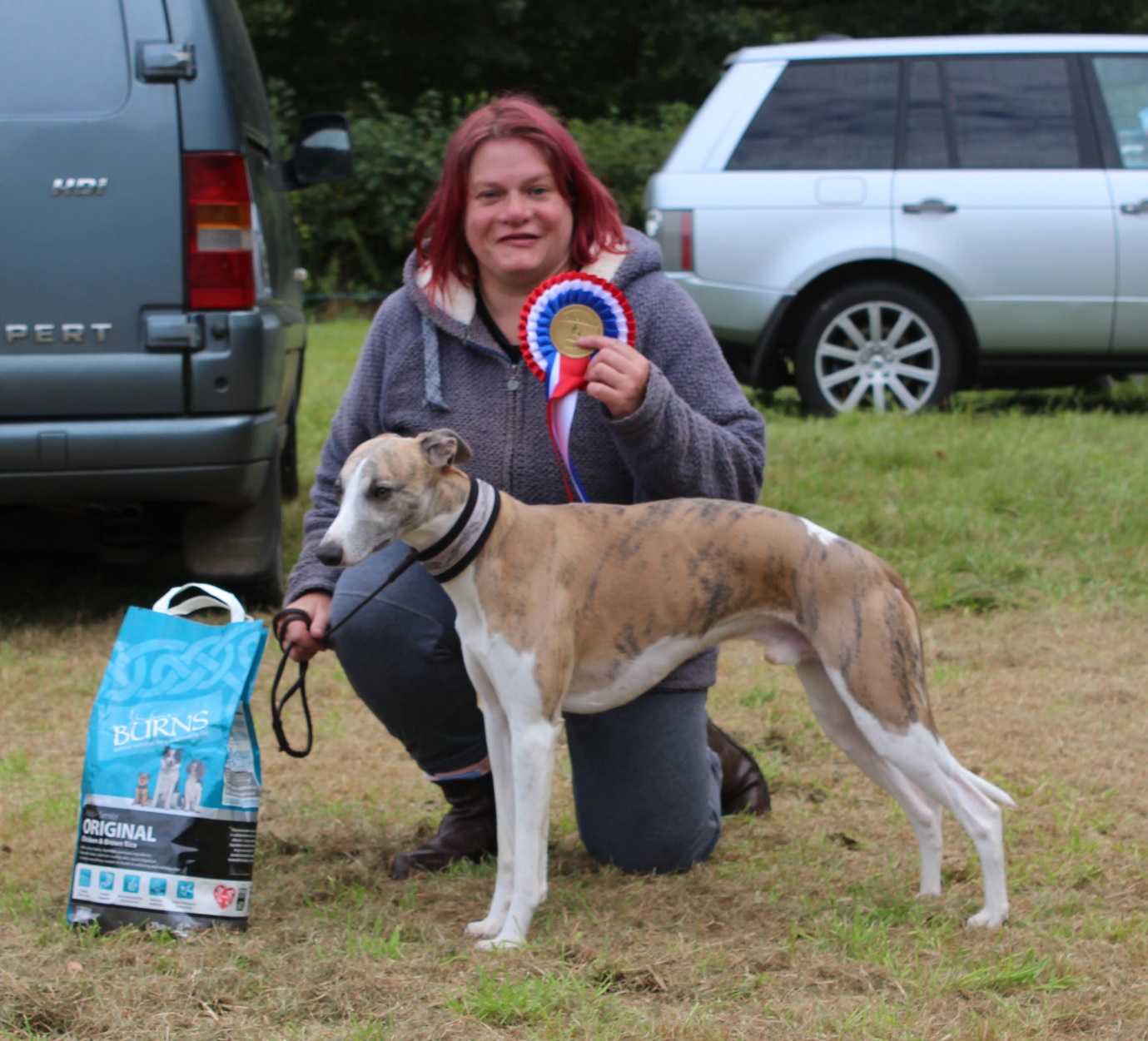 Lurcher U23 Coursing 	1st – ‘Sweet Pea’ Nicky Thomas			2nd –  ‘Annie’ Lisa Rule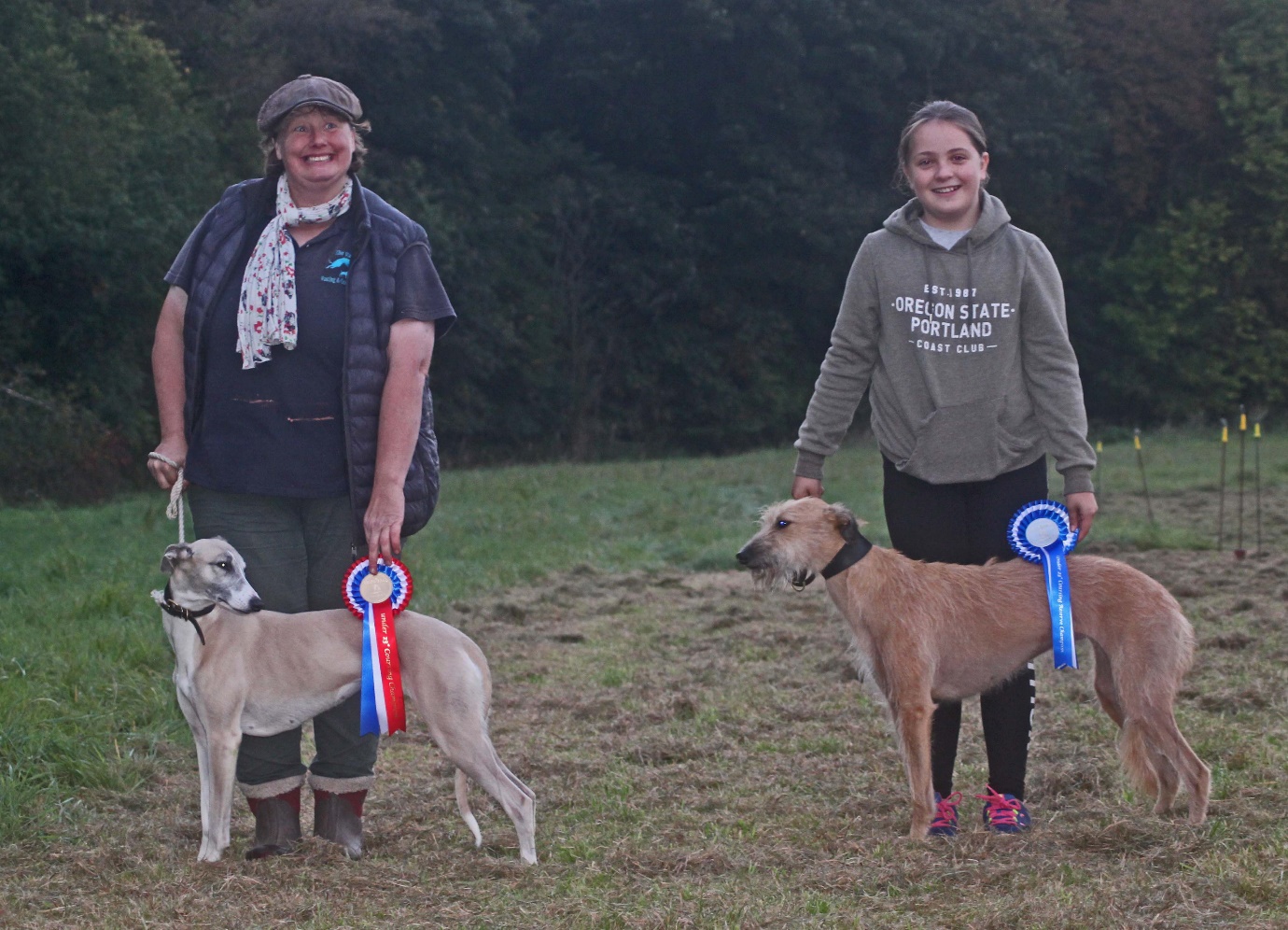 Lurcher O23 Coursing	1st – ‘Pirate’ Lauren Thomas			2nd – ‘Jay’ John Miles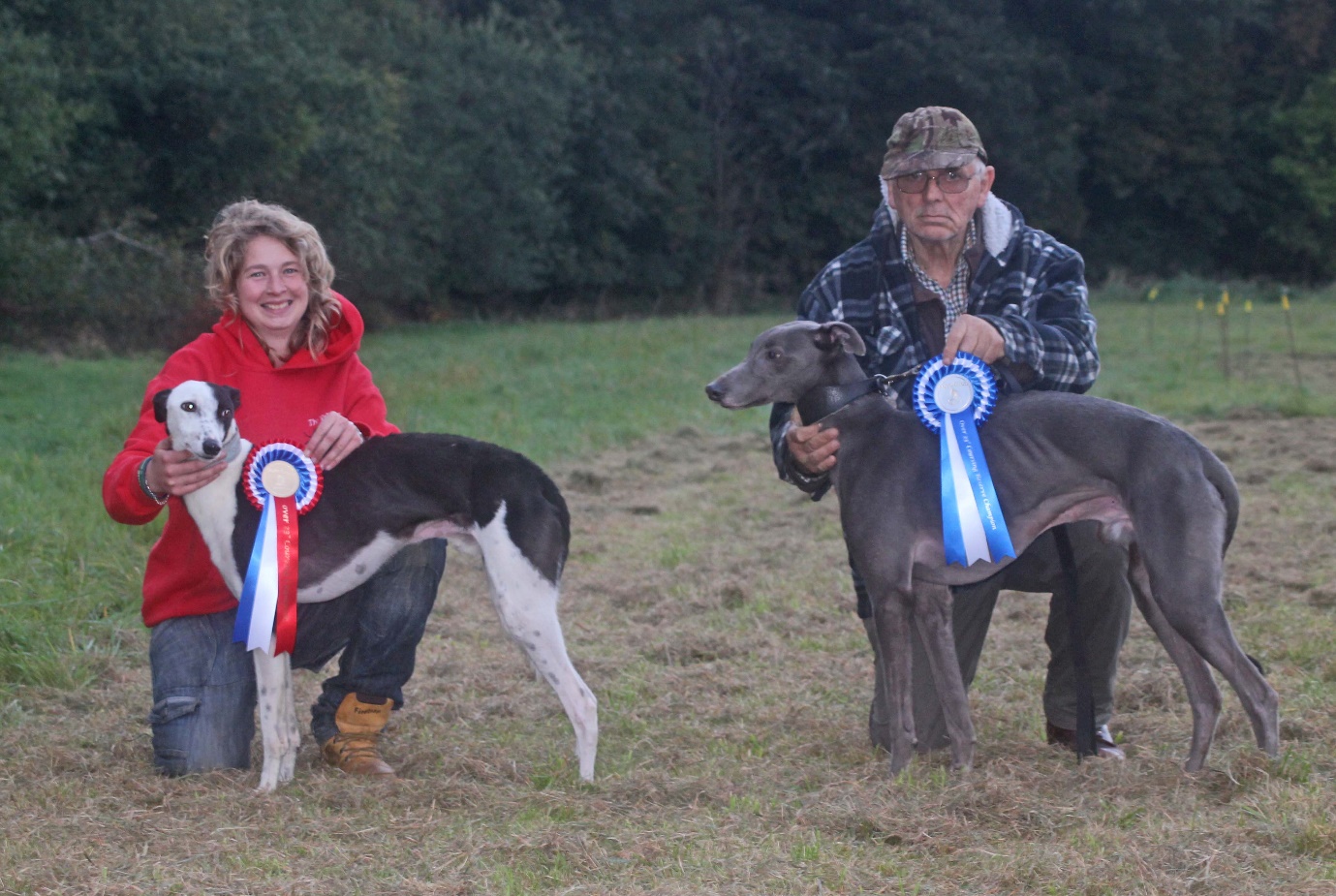 Terrier Hurdles		1st – ‘Digger’ Lauren Thomas			2nd – Dodger 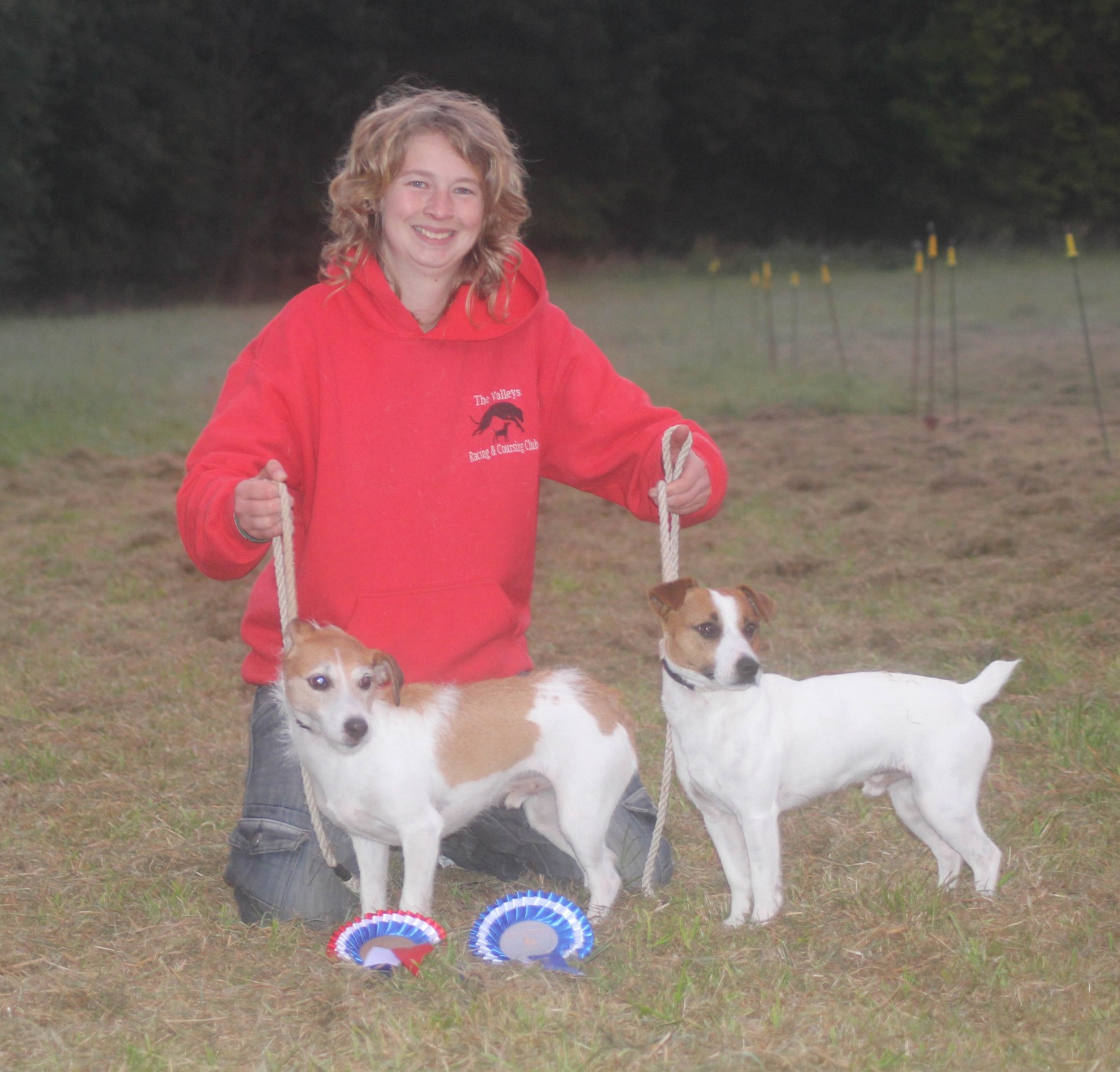 Lurcher U23 Hurdles 	1st – ‘Nyla’ Kevin Stanley		2nd – ‘Mocha’ Nicky Thomas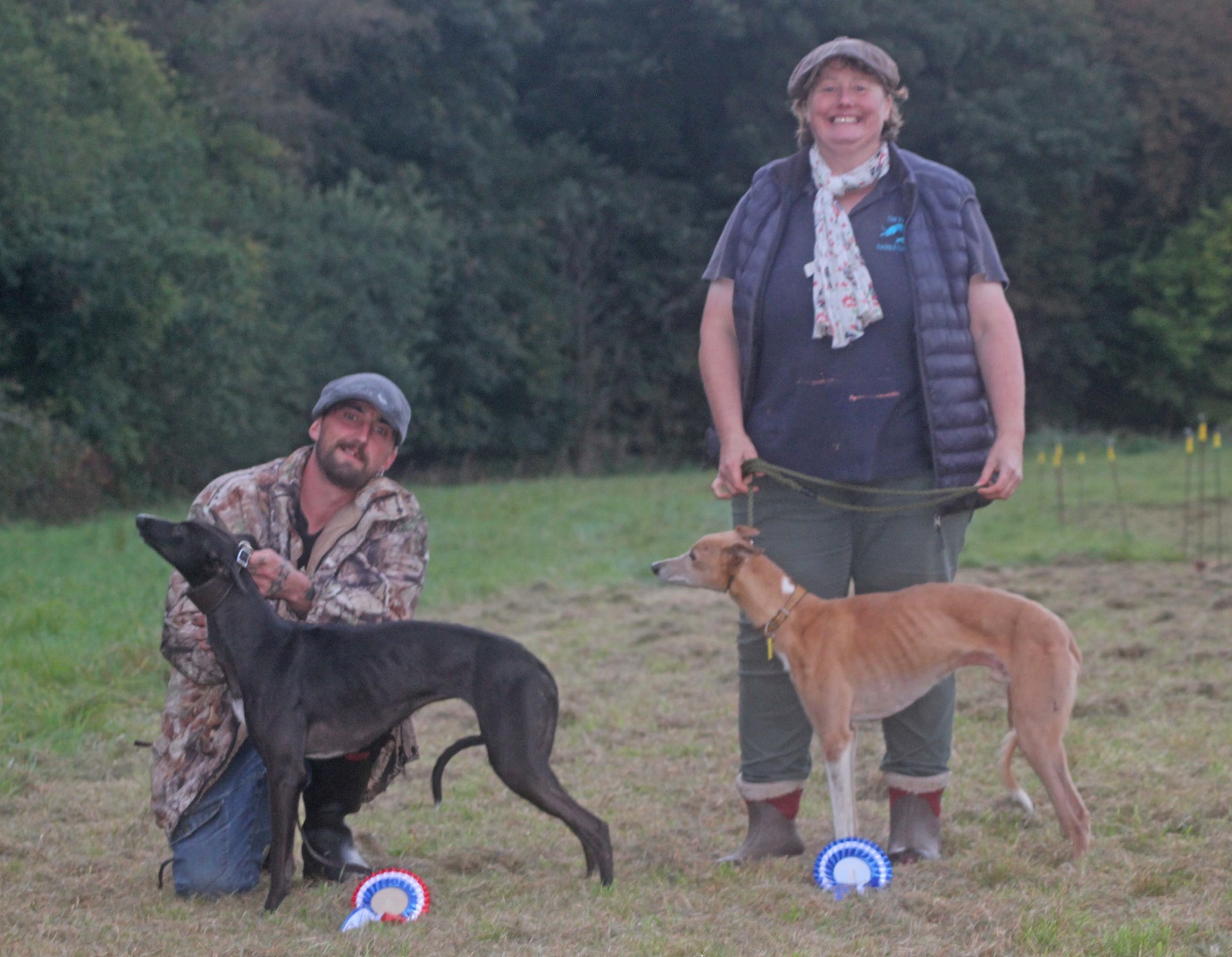 Lurcher O23 Hurdles	1st – ‘Bruce’ Jonathan Spurgeon			2nd – ‘Jay’ John Miles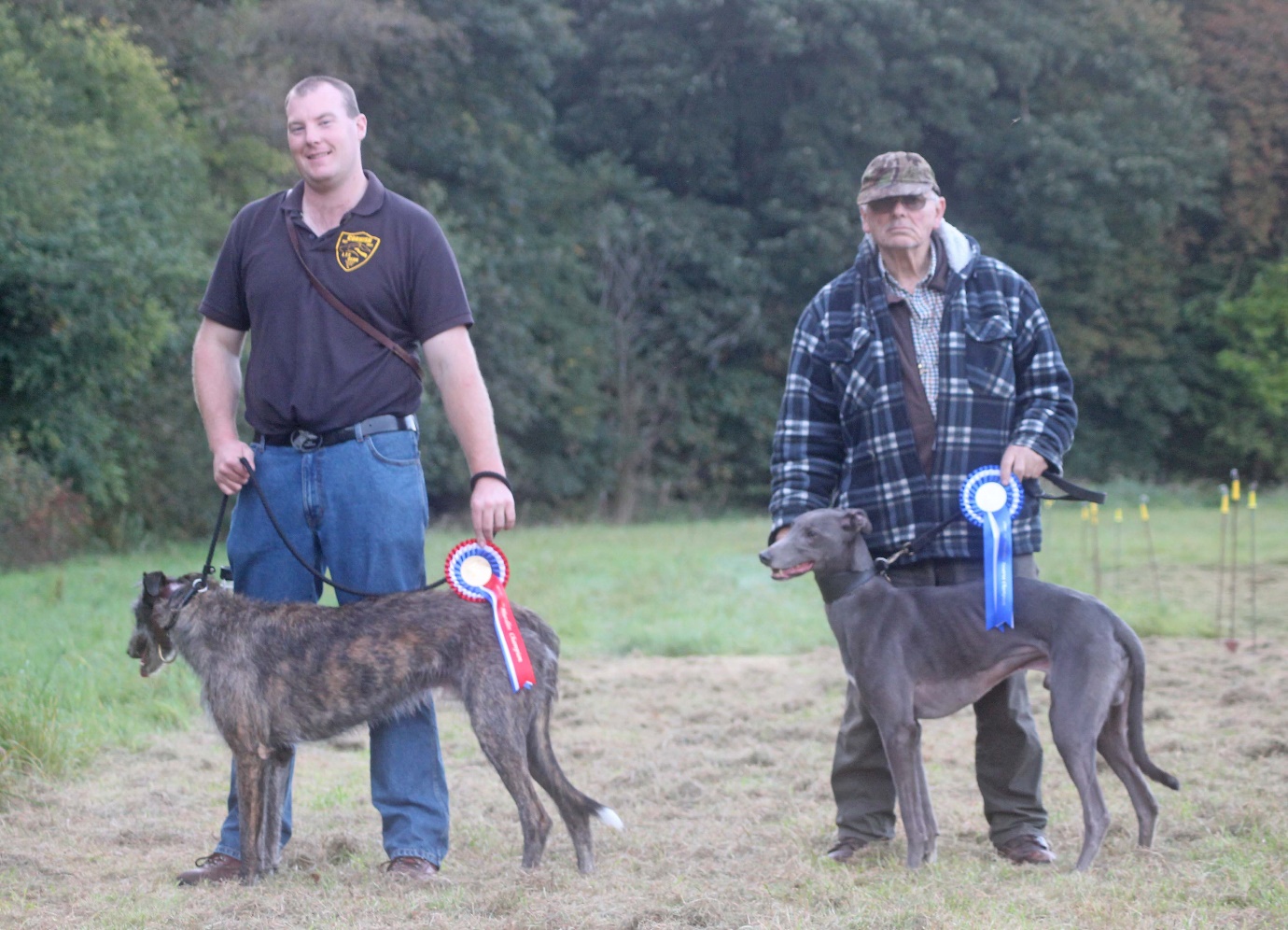 Terrier Racing		1st – ‘Snatch’ Kevin Dominey			2nd – ‘Dilly’ Kevin Stanley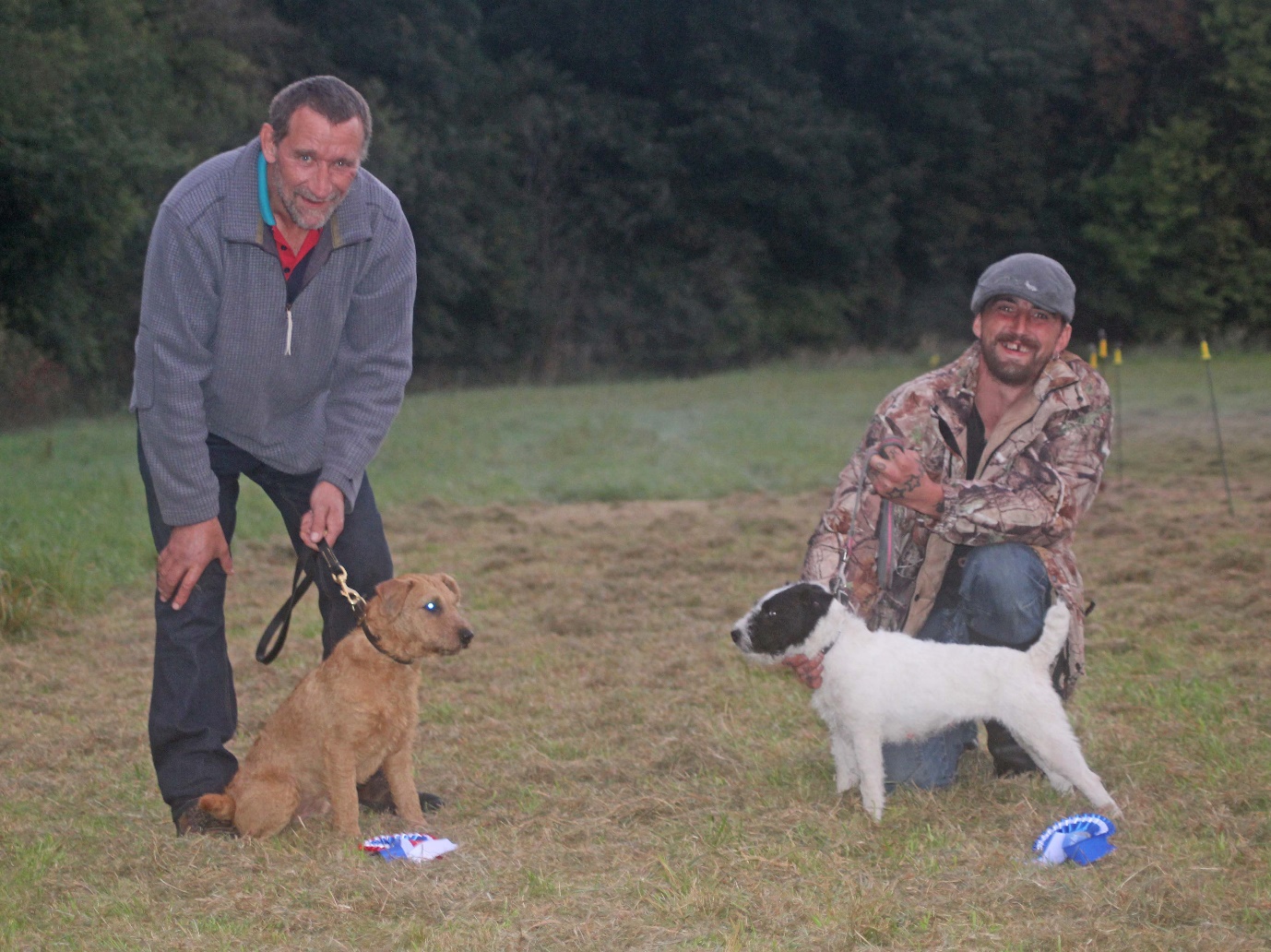 Lurcher U21 Racing 	1st – ‘Tish’ Kevin Stanley			2nd – ‘Ben’ Les Baldry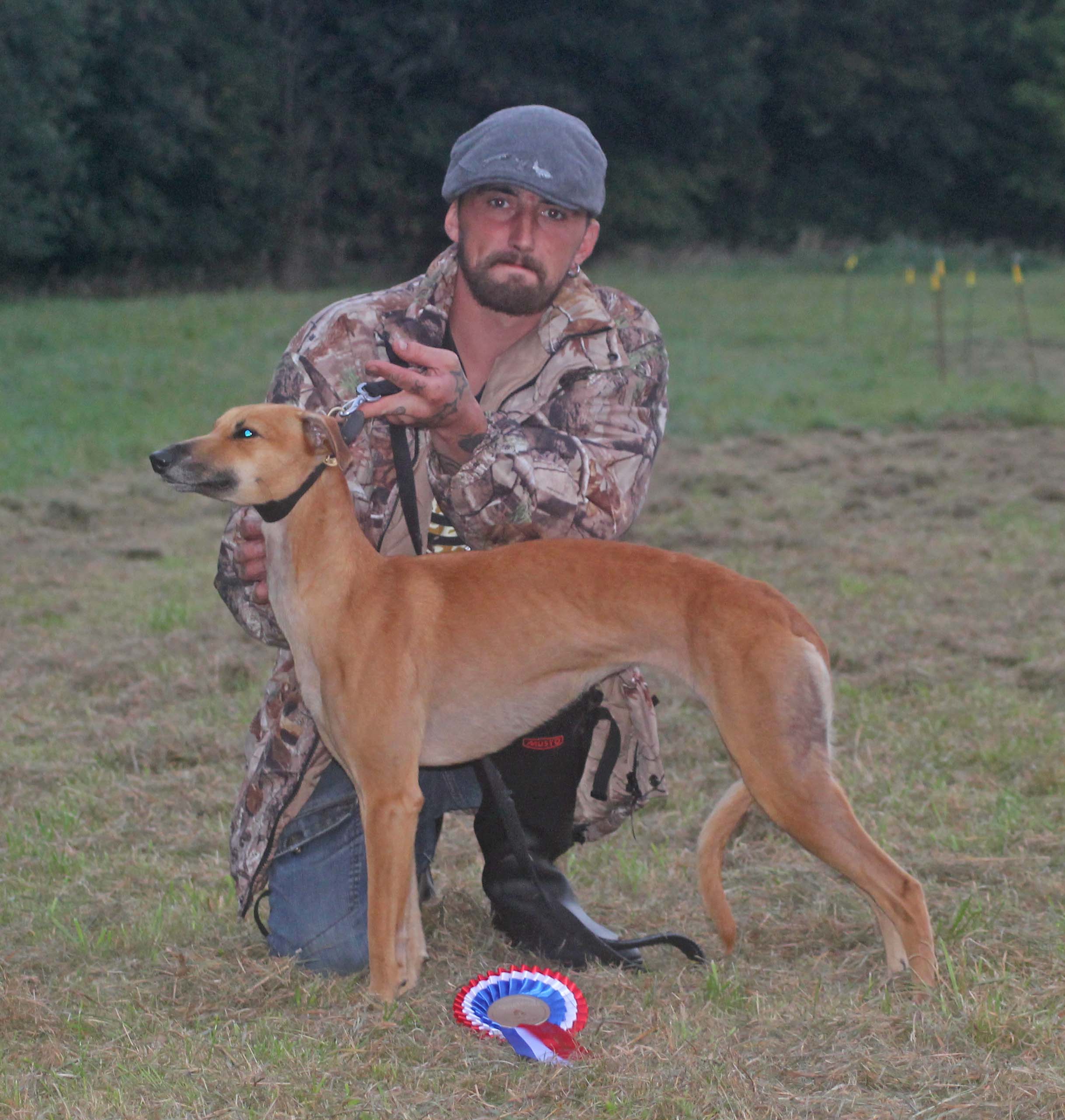 Lurcher U23 Racing 	1st – ‘Nyla’ Kevin Stanley			2nd – ‘Chance’ Lauren Thomas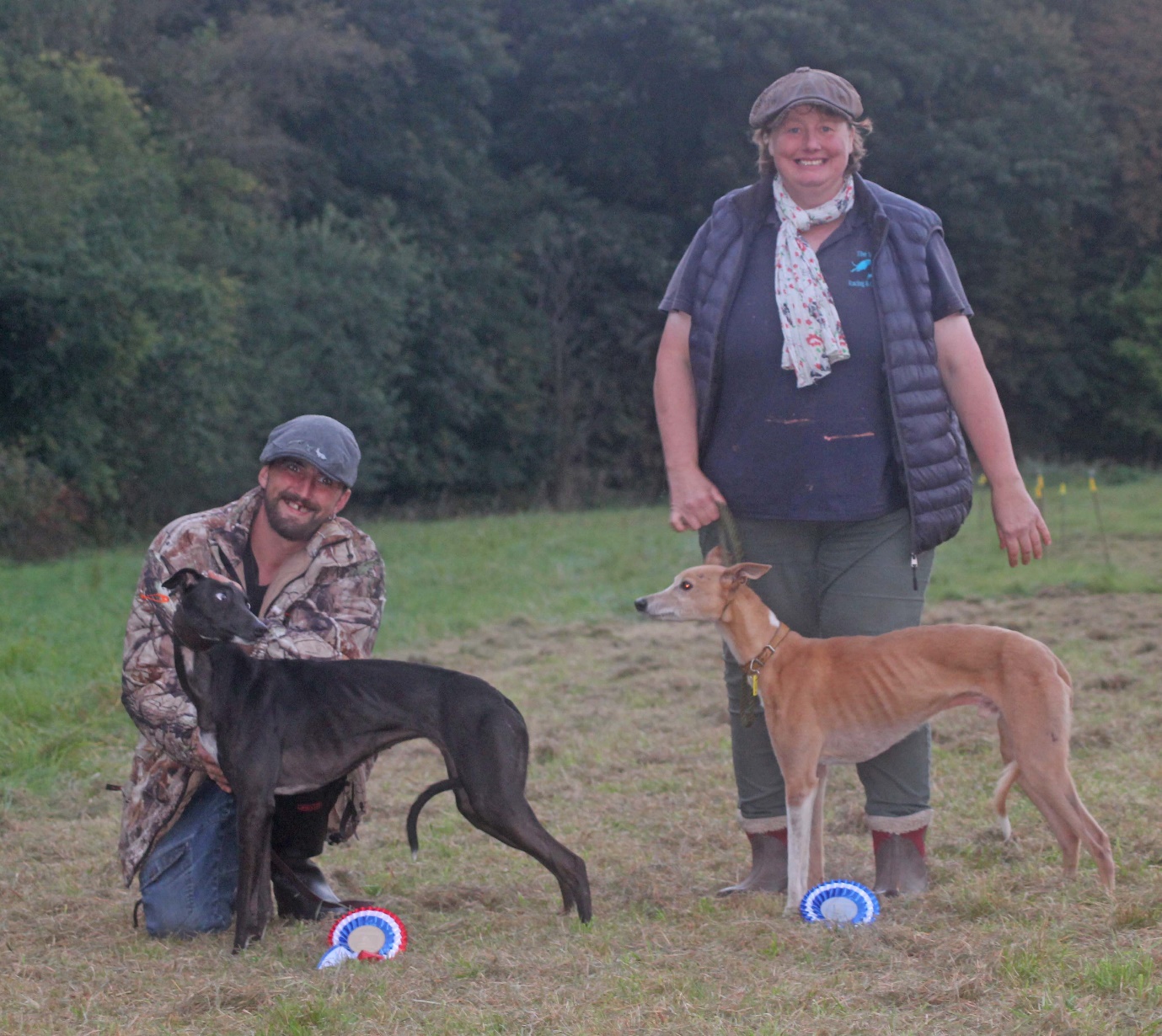 Lurcher O23 Racing	1st – ‘Rave’ Chris Spurgeon			2nd – ‘Pirate’ Lauren Thomas 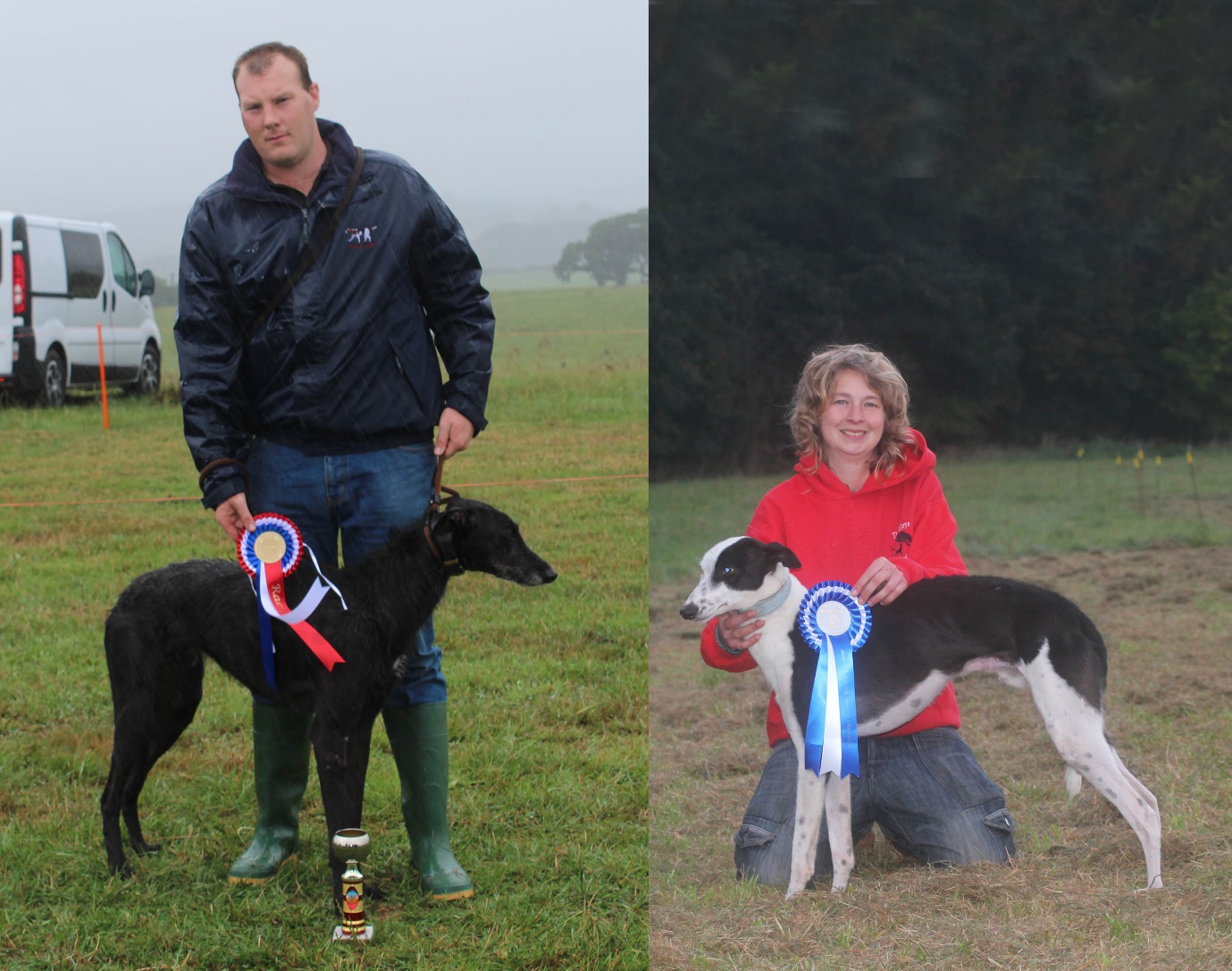 